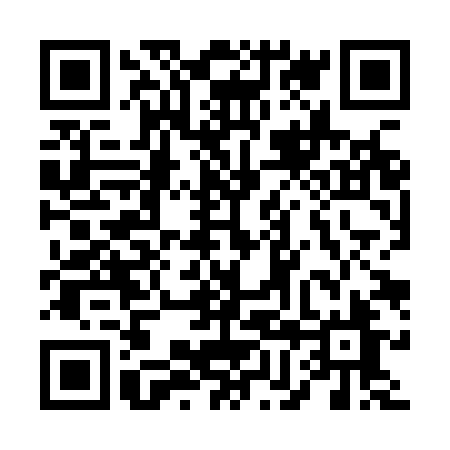 Ramadan times for Arpaia, ItalyMon 11 Mar 2024 - Wed 10 Apr 2024High Latitude Method: Angle Based RulePrayer Calculation Method: Muslim World LeagueAsar Calculation Method: HanafiPrayer times provided by https://www.salahtimes.comDateDayFajrSuhurSunriseDhuhrAsrIftarMaghribIsha11Mon4:484:486:2012:124:186:046:047:3112Tue4:464:466:1812:114:196:066:067:3213Wed4:454:456:1612:114:206:076:077:3314Thu4:434:436:1512:114:216:086:087:3415Fri4:414:416:1312:114:226:096:097:3516Sat4:404:406:1112:104:236:106:107:3617Sun4:384:386:1012:104:246:116:117:3818Mon4:364:366:0812:104:246:126:127:3919Tue4:344:346:0612:094:256:136:137:4020Wed4:324:326:0512:094:266:146:147:4121Thu4:314:316:0312:094:276:156:157:4222Fri4:294:296:0112:094:286:166:167:4423Sat4:274:276:0012:084:286:186:187:4524Sun4:254:255:5812:084:296:196:197:4625Mon4:234:235:5612:084:306:206:207:4726Tue4:214:215:5512:074:316:216:217:4827Wed4:204:205:5312:074:326:226:227:5028Thu4:184:185:5112:074:326:236:237:5129Fri4:164:165:5012:064:336:246:247:5230Sat4:144:145:4812:064:346:256:257:5331Sun5:125:126:461:065:357:267:268:551Mon5:105:106:451:065:357:277:278:562Tue5:085:086:431:055:367:287:288:573Wed5:065:066:411:055:377:297:298:594Thu5:045:046:401:055:377:307:309:005Fri5:035:036:381:045:387:317:319:016Sat5:015:016:361:045:397:327:329:037Sun4:594:596:351:045:407:337:339:048Mon4:574:576:331:045:407:357:359:059Tue4:554:556:321:035:417:367:369:0710Wed4:534:536:301:035:427:377:379:08